نمره به نام خداوند جان و خردوزارت آموزش و پرورشنام:                                                                    اداره آموزش وپرورش                                                  تاریخ:نام خانوادگی                                                  مدرسه:                                                                     زمان:کلاس:                                                               آزمون درس زبان انگلیسی پایه هفتم  نوبت دوم www.elmgram.ir                            2با توجه به تصاویر جملات صحیح را با  و جملات غلط را با   مشخص کنید. 1. My birthday is in Bahman.           2. I am 12.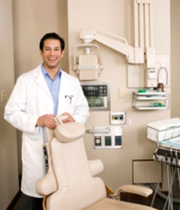 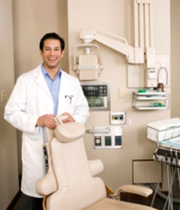 3. My brother is a dentist.                      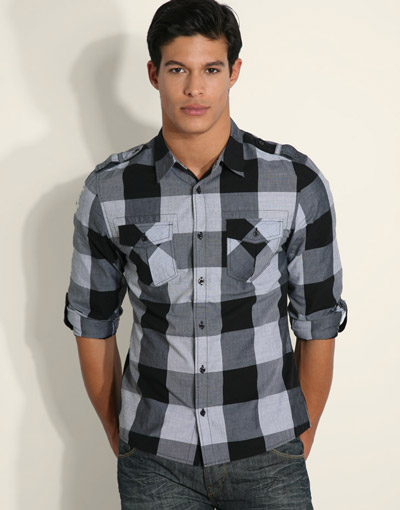 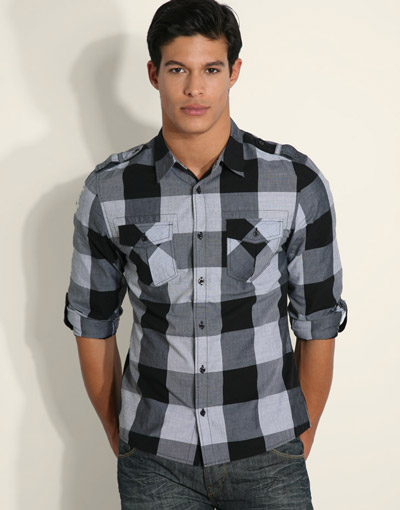 4. I'm wearing a scarf.  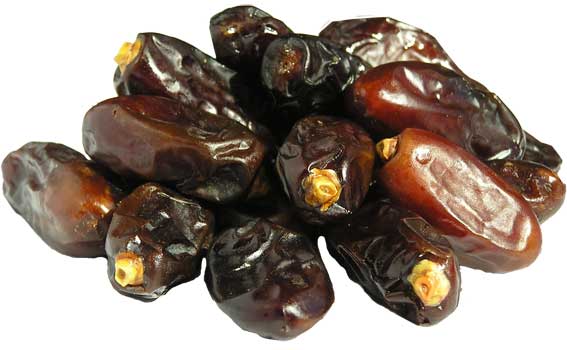 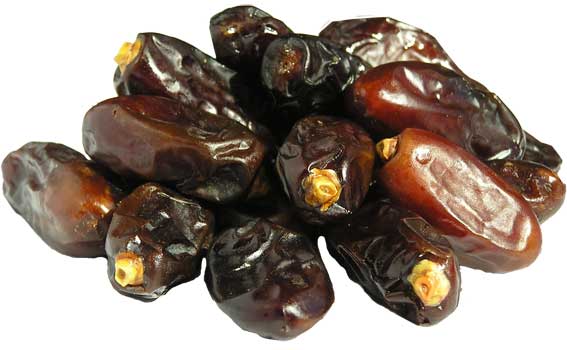 5. I like dates.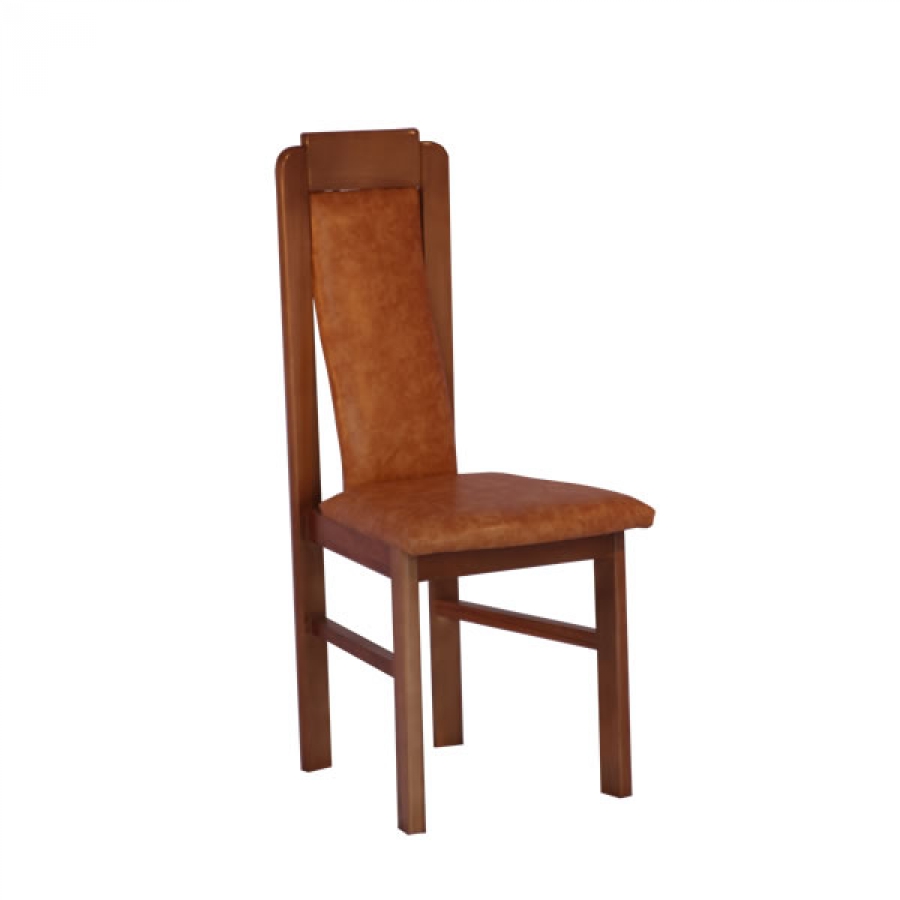 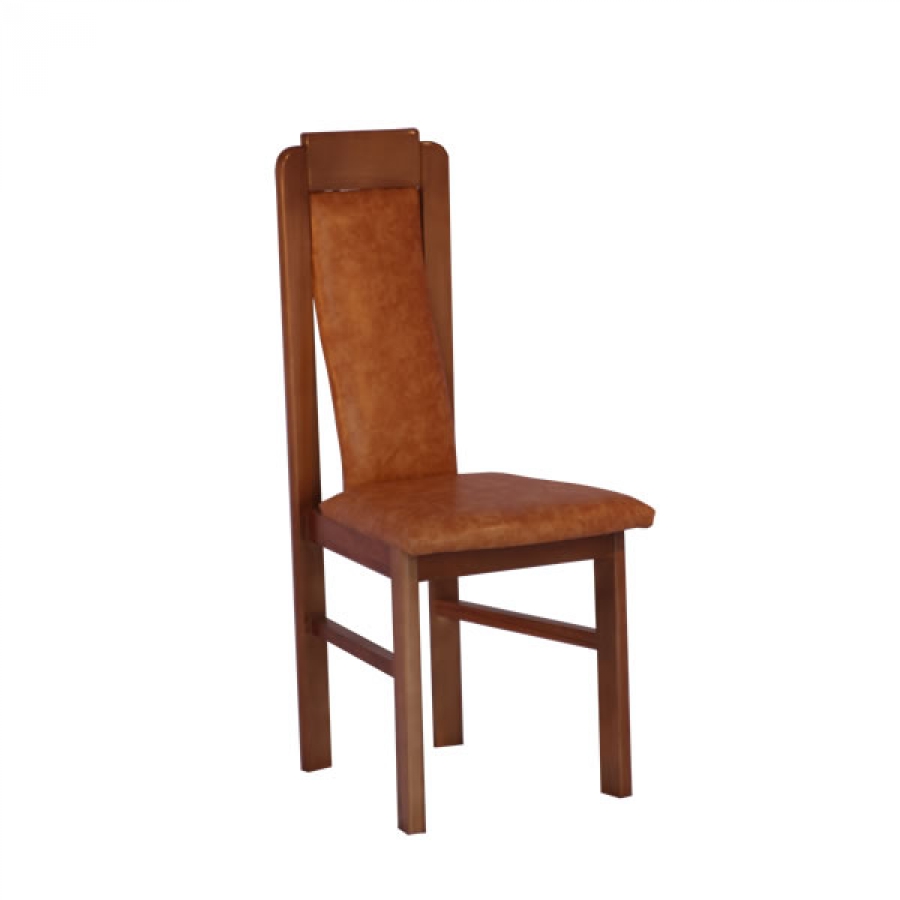 6. It's an eraser. 7. Today is Thursday.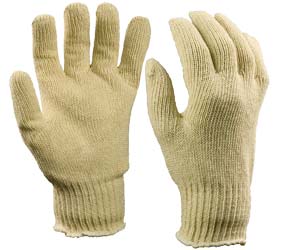 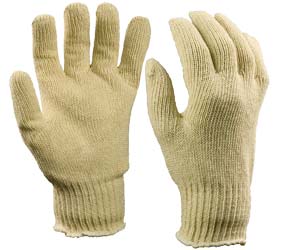 8. These are glasses.     13با توجه به تصاویر و حروف داده شده یک کلمه بسازید و در جای خالی بنویسید. 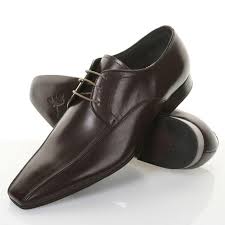 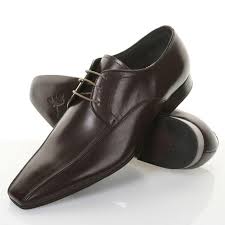 1. ……………………………………………………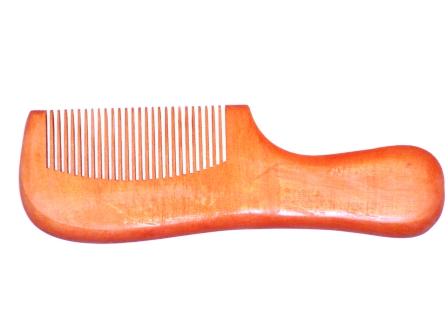 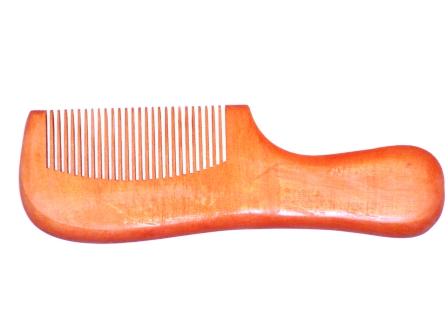 2. ……………………………………………………        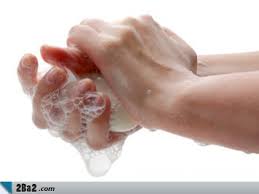 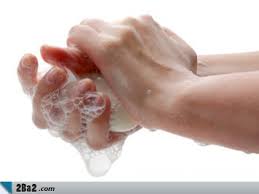 3. …………………………………………………… 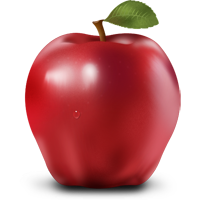 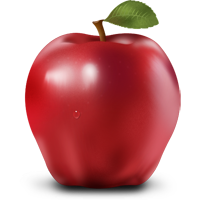 4. …………………………………………………… 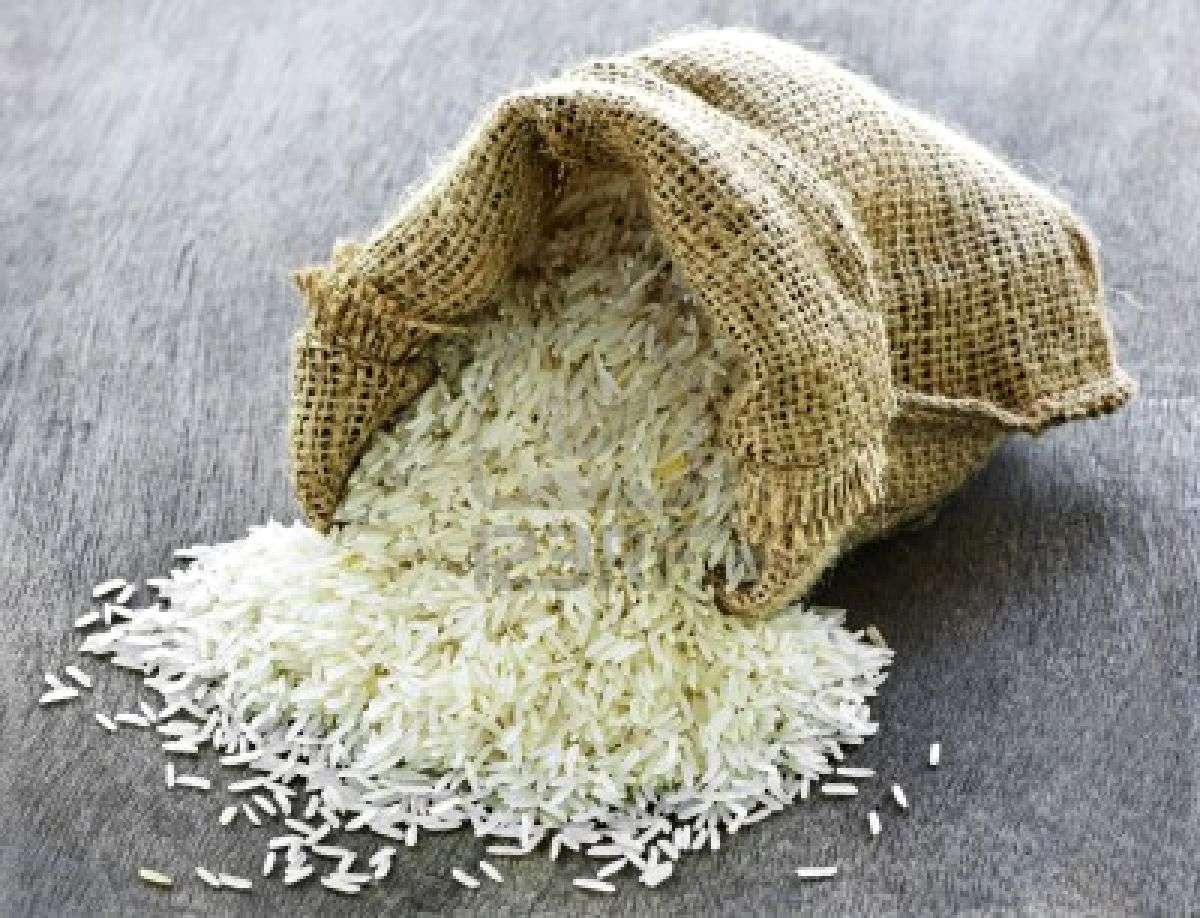 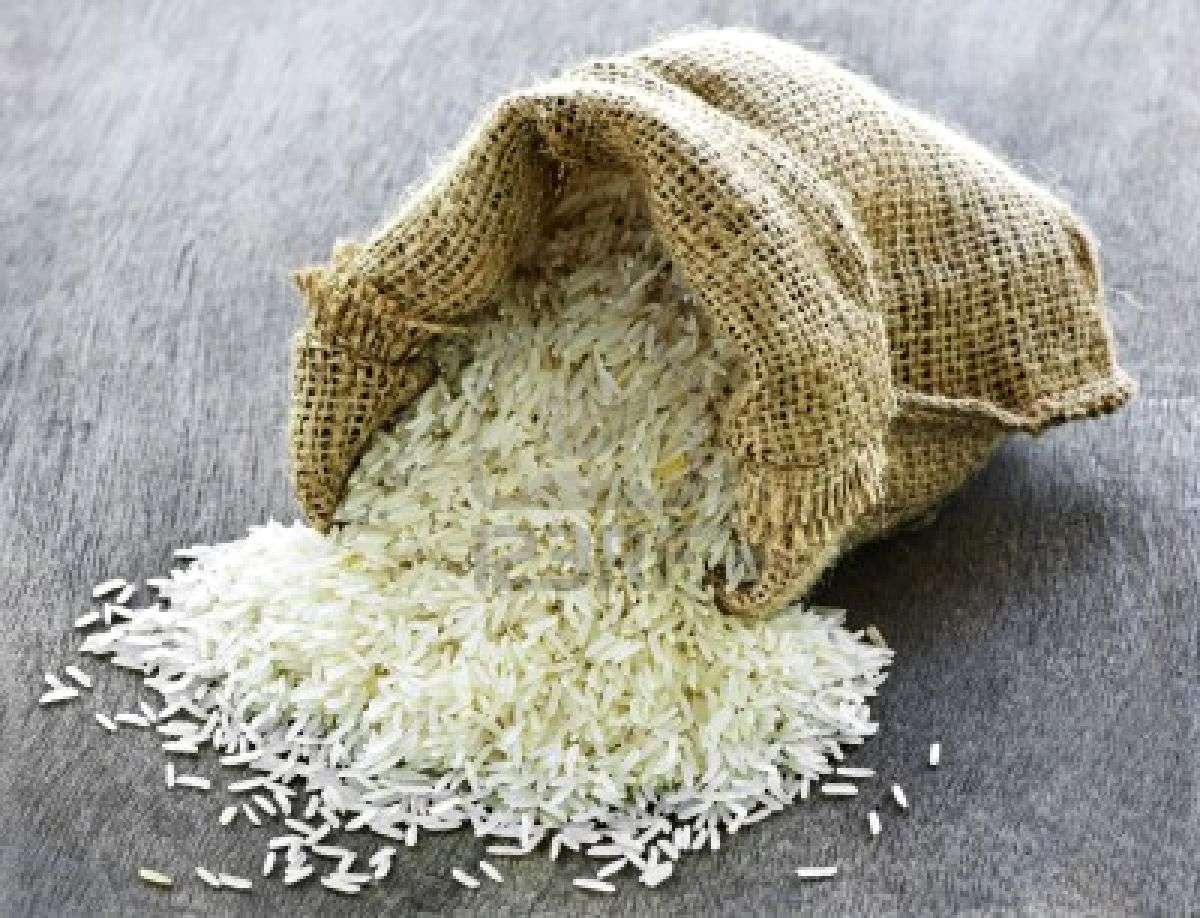 5. ………………………………………………..  6. ……………………………………………….. 23با توجه به تصاویر مکالمه های زیر را کامل کنید.  1. A: What's your  -  -  -  -  -  name?   B: Ali. 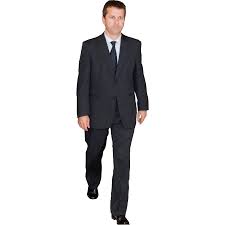 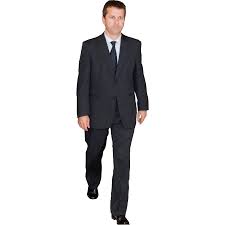 2. A: Who is that  -  -  - ?    B: He is my teacher. 3. A: How old are you?    B: I'm  -  -  -  -  -  -  Years old. 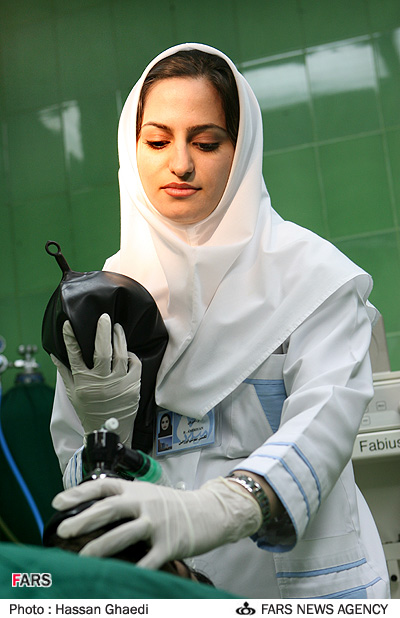 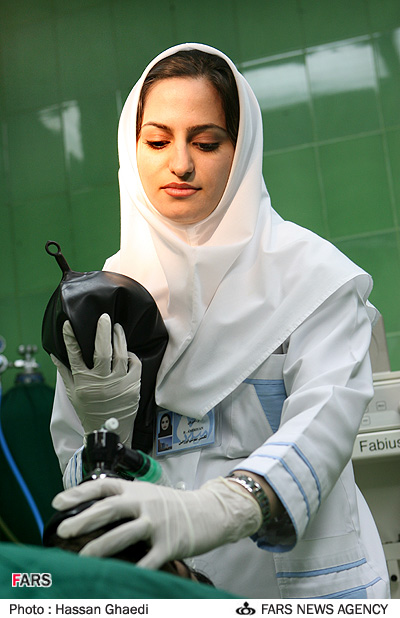 4. A: Is she a teacher?    B: No, she is a  -  -  -  -  -  . 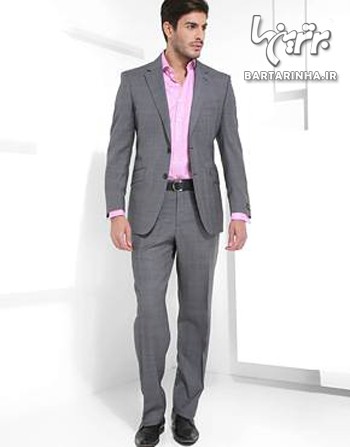 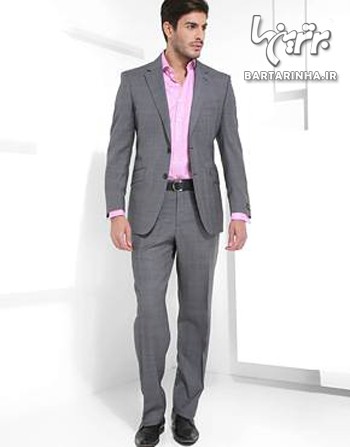 5. A: What is he wearing?    B: He is wearing a  -  -  -  -  . 6. A: Where do you  -  -  -  -  ?    B: On Bajak Street. 32مکالمه زیر را بدقت بخوانید و با استفاده از لغات داده شده آنرا کامل کنید. Ali: I'm going to visit Hassan today. Are you ……………………………………… with me?Amir: What ………………………………………… are you going?Ali: Around 5 in the ………………………………………… .Amir: OK. See ……………………… at 5. 410Listening Test 1- به مکالمه های زیر خوب گوش کنید و پاسخ درست را انتخاب کنید. 1